Soil Value InstructionsRevised September 2020The version of ArcGIS must be an Editor to Process Soil ValuesStart ArcGISFrom the ArcGIS Getting Started Box, select Soil_ProjectOpen the ArcToolbox, under PVA_Tools, Select Union Soils & Parcels or Ag UnionClick OK in the Union Window, Parcels & Soils are already selectedAfter process is complete, click okClick on the Soils layer in the Table of Contents.  This will create a blue box around the word SOILSClick on the Soils Classification button,  normally on the Standard tool bar on the left side. 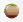 The frmCalcSoilData box will open with values in each field.	Each class should be field in by values each PVA office uses.	Class 0 is water, Class 0 is the same value as Class 5Four soil Classes can be used in the application by entering the same value in classes 1 & 2, same in classes 3 & 4, same in classes 5 & 6, same in classes 7&8.After the correct values are entered for each value, click the Calculate Soils Button	This process will take a few to several minutes depending on parcel count.	The Calculating Soil Values box may state “Not Responding.”  Its working.When the soil process is complete, a new box will appear named Save Soil Assessment.	Save the file K:\CountyPVA\MDB\Soil_Val.dbf	ArcGIS will ask to replace the file if it exists, click yes.Close ArcGIS and do NOT save project.Start ArcGISFrom the ArcGIS Getting Started Box select CountyPVA_Edit or CountyPVA_View.Click the Identify button and click a farm parcel.In the Identify box, click the plus sign to the left of the Parcel_ID.This will display data from the tax roll:  Assessments, Buildings, Land, Owner, Sales, Pictures,         Sketches, & new Soil Values.Click the plus sign to the left of Soil_Val, this will display a random number, click the random number and it will display the Sum_Cost (Assessment Value) and Sum_Total (Total Acres).  It will also display a breakdown of each soil class’s acres and values.